EN NOMBRE DEL DEPARTAMENTO DE SALUD Y SERVICIOS HUMANOS DE MAINE, OFICINA DE SERVICIOS PARA NIÑOS Y FAMILIAS, AGRADECEMOS EL TRABAJO CONTINUO DE LOS PROVEEDORES DE EDUCACIÓN, ATENCIÓN MÉDICA Y SALUD MENTAL Y OTROS PROFESIONALES Y MIEMBROS DE LA COMUNIDAD QUE SE UNEN A NOSOTROS PARA GARANTIZAR LA SEGURIDAD Y LA SALUD DE LOS NIÑOS Y LAS FAMILIAS DE MAINE.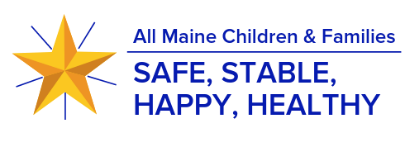 Recursos adicionales para detectar y denunciar el maltrato y la negligencia infantil  The role of educators in preventing abuse and neglect (La función de los educadores en la prevención del maltrato y la negligencia: https://www.childwelfare.gov/pubPDFs/educator.pdfChild Welfare Information Gateway – Recognizing Abuse & Neglect ( Portal de información sobre bienestar infantil - Detección del maltrato y la negligencia): https://www.childwelfare.gov/pubPDFs/signs.pdfHelpGuide (Guía de ayuda): https://www.helpguide.org/articles/abuse/child-abuse-and-neglect.htmChild Help National Resources & Hotline (Recursos y línea directa nacionales para la ayuda del niño: https://www.childhelp.org/childhelp-hotline/World Health Organization: Covid-19 and Domestic Violence (Organización Mundial de la Salud: Covid-19 y la violencia doméstica): https://www.who.int/reproductivehealth/publications/emergencies/COVID-19-VAW-full-text.pdfrecursos para educadores y proveedores para permanecer virtualmente conectados con las familias PREVENT CHILD ABUSE AMERICA  (PREVENCIÓN DEL MALTRATO INFANTIL EN AMÉRICA): http://preventchildabuse.org/coronavirus-resources/SAMHSA (Substance Abuse and Mental Health Services Administration) (Administración de Servicios de Abuso de Sustancias y Salud Mental): http://store.samhsa.gov/product/Talking-With-Children-Tips-for-Caregivers-Parents-and-Teachers-During-Infectious-Disease-Outbreaks/PEP20-01-01-006NAEYC: https://www.naeyc.org/our-work/families/tips-video-chatting-young-childrenAPA (American Psychological Association) (Asociación Americana de Psicología): https://www.apa.org/topics/covid-19/telehealth-childrenNASW (National Association of Social Workers) (Asociación Nacional de Trabajadores Sociales: https://www.socialworkers.org/Practice/Infectious-Diseases/CoronavirusOtros recursos estatales en MaineDepartment of Health and Human Services, Office of Child and Family Services (Departamento de Salud y Servicios Humanos, Oficina de Servicios para el Niño y la Familia) 1-877-452-1999 https://www.maine.gov/dhhs/ocfs/2-1-1 Maine, Inc. (Free information & Referral) (Información y remisiones gratuitas):  Dial 211 or 1-877-463-6207 (Out of State)  https://211maine.org/Office of Financial Independence (OFI) Support and Services (Oficina de Independencia Financiera (OFI) Apoyo y Servicios):  línea telefónica principal de OFI 1-(800)-442-6003Maine Unemployment Hotline (Línea directa de desempleo de Maine): 1-(800)-593-8660  https://www.maine.gov/unemployment/Elder/Dependent Adult Abuse (Maltrato del adulto mayor o dependiente): 1-800-624-8404 (Voz) o 711 (repetidor principal)Poison Control Center:  1-800-222-1222 (Voz) 1-877-299-4447 (TTY) Northern New England Poison Center Maine Statewide Crisis Hotline 1-888-568-1112 (Voz o TTY) (Crisis Hotline) (Línea directa de crisis)Suicide Prevention (Prevención del suicidio) : 1-800-273-TALK (8255)  Maine Youth Suicide Prevention ProgramDomestic Violence Hotline (Línea directa para la violencia doméstica) 1-866-834-HELP (4357)  www.mcedv.orgSexual Assault Support (Apoyo en caso de agresión sexual): 1-800-871-7741 (Voz) 711 (TTY)  https://www.mecasa.org